KLASA: URBROJ: Stubičke Toplice, 							-   N A C R T   -Na temelju članka 15. st. 2. Zakona o javnoj nabavi (Narodne novine br. 120/16 i 114/22) i članka 25. točke 16. Statuta Općine Stubičke Toplice (Službeni glasnik Krapinsko-zagorske županije, br. 16/09, 9/13, 15/18 i 7/21), Općinsko vijeće Općine Stubičke Toplice na svojoj __. sjednici, održanoj dana ______________ 2023. godine donijelo jeP R A V I L N I KO JEDNOSTAVNOJ NABAVII. Opće odredbeČlanak 1.Ovim Pravilnikom o jednostavnoj nabavi (u daljnjem tekstu: Pravilnik) uređuju se pravila, uvjeti i postupak koji će provesti Općina Stubičke Toplice kao javni naručitelj (u daljnjem tekstu: naručitelj) prije stvaranja ugovornog odnosa za nabavu robe i usluga procijenjene vrijednosti manje od 26.540,00 eura, i radova procijenjene vrijednosti manje od 66.360 eura (u daljnjem tekstu: jednostavna nabava), za koji sukladno članku 12. stavku 1. točki 1. Zakona o javnoj nabavi (Narodne novine br. 120/16 i 114/22) ne postoji obveza provedbe postupaka javne nabave.Procijenjena vrijednost nabave u smislu stavka 1. ovog članka je vrijednost nabave bez poreza na dodanu vrijednost.Članak 2.U provedbi postupaka jednostavne nabave naručitelj je obvezan u odnosu na sve gospodarske subjekte poštovati načela javne nabave te mogućnost primjene elektroničkih sredstava komunikacije.Članak 3.Na sukob interesa u postupku jednostavne nabave na odgovarajući način primjenjuju se odredbe Zakona o javnoj nabavi.Članak 4.Postupak jednostavne nabave pokreće se pod uvjetom da su u proračunu naručitelja osigurana financijska sredstva za predmet nabave, u skladu sa planom nabave naručitelja.II. Provođenje postupaka jednostavne nabave s obzirom na procijenjenu vrijednost nabaveČlanak 5.Postupci jednostavne nabave iz članka 1. ovog Pravilnika dijele se s obzirom na procijenjenu vrijednost nabave na:nabavu procijenjene vrijednosti do 10.000,00 eura inabavu procijenjene vrijednosti jednake ili veće od 10.000,00 eura do 26.540,00 eura za robu i usluge, odnosno 66.360,00 eura za radove.Jednostavna nabava procijenjene vrijednosti do 10.000,00 euraČlanak 6.Nabavu radova, roba i usluga procijenjene vrijednosti do 10.000,00 eura, provodi općinski načelnik izdavanjem narudžbenice jednom gospodarskom subjektu.Narudžbenica sadrži najmanje predmet nabave, količine odnosno jedinicu mjere, jedinične cijene te ukupnu cijenu. Narudžbenica može sadržavati i rok isporuke, rok plaćanja i druge bitne elemente za izvršenje ugovornog odnosa.Narudžbenicu potpisuje općinski načelnik.Evidenciju o izdanim narudžbenicama vodi Jedinstveni upravni odjel Općine Stubičke Toplice.Jednostavna nabava procijenjene vrijednosti jednake ili veće od 10.000,00 euraČlanak 7.Postupak nabave radova, roba i usluga procijenjene vrijednosti jednake ili veće od 10.000,00 eura započinje donošenjem odluke o početku postupka nabave.Odluku o početku postupka nabave donosi općinski načelnik.Odluka o početku postupka nabave sadrži najmanje odredbe o predmetu nabave i procijenjenoj vrijednosti nabave, te naziv i sjedište gospodarskog subjekta kojem se upućuje poziv za dostavu ponude.Članak 8.U odluci o početku postupka nabave imenuje se stručno povjerenstvo za nabavu.Stručno povjerenstvo ima neparan broj članova, a najmanje tri. Članovi stručnog povjerenstva ne moraju biti zaposlenici naručitelja. Najmanje jedan član stručnog povjerenstva mora posjedovati važeći certifikat u području javne nabave.Stručno povjerenstvo priprema i provodi postupak jednostavne nabave.Članak 9.Nabavu radova, roba i usluga naručitelj provodi slanjem poziva za dostavu ponuda najmanje trima gospodarskim subjektima po vlastitom izboru, koji imaju registriranu djelatnost vezanu za predmet nabave.Poziv za dostavu ponuda upućuje se gospodarskim subjektima elektroničkom poštom na dokaziv način (potvrda o primitku elektroničke pošte). Poziv za dostavu ponuda mora sadržavati sve potrebne podatke koji gospodarskom subjektu omogućuju izradu ponude, a najmanje: naziv i sjedište naručitelja, OIB, broj telefona, internetska stranica, te adresu elektroničke pošte naručitelja, kontakt osobu, opis predmeta nabave, količinu predmeta nabave, procijenjenu vrijednost nabave, mjesto izvršenja ugovora, rok početka i završetka izvršenja ugovora, uvjete i zahtjeve koje ponuditelji trebaju ispuniti (ako se traži), kriterij za odabir ponude, rok za dostavu ponude, način dostavljanja ponuda (elektroničkim sredstvima komunikacije ili sredstvima komunikacije koja nisu elektronička), adresu na koju se ponude dostavljaju (ako se ponuda ne dostavlja elektroničkim sredstvima komunikacije).Članak 10.Iznimno od odredbi članaka 9. ovog Pravilnika, ovisno o prirodi predmeta nabave te razini tržišnog natjecanja, naručitelj može sklopiti ugovor o nabavi izravnim ugovaranjem s jednim gospodarskim subjektom, u sljedećim slučajevima:kada samo određeni gospodarski subjekt može izvoditi radove, isporučiti robu ili pružiti usluge iz bilo kojeg od sljedećih razloga: cilj nabave je stvaranje ili stjecanje jedinstvenog umjetničkog djela ili umjetničke izvedbe; nepostojanje tržišnog natjecanja iz tehničkih razloga, ili zbog zaštite isključivih prava, uključujući prava intelektualnog vlasništva;kada postoje razlozi osobite žurnosti vezane uz održavanje ili popravak pokretne ili nepokretne imovine naručitelja;u slučajevima nabave hotelskih, restoranskih, odvjetničkih, javnobilježničkih usluga, zdravstvenih i socijalnih usluga, usluga obrazovanja, bankarskih usluga, konzervatorskih usluga, konzultantskih usluga, usluga vještaka, usluga osiguranja;radi nabave dodatnih radova, usluga ili robe od prvotnog ugovaratelja koji su se pokazali potrebnim, a nisu bili uključeni u prvotnu nabavu, ako povećanje cijene nije veće od 30% vrijednosti prvotnog ugovora.Članak 11.Naručitelj u pozivu na dostavu ponuda određuje točnu količinu predmeta nabave ili predviđenu (okvirnu) količinu predmeta nabave.Predviđena količina predmeta nabave određuje se u slučaju predmeta nabave za koje naručitelj zbog njihove prirode ili drugih objektivnih okolnosti ne može unaprijed odrediti točnu količinu.U slučaju iz stavka 2. ovoga članka, stvarno nabavljena količina predmeta nabave može biti veća ili manja od predviđene količine.U slučaju specifičnih predmeta nabave (održavanje, rezervni dijelovi i sl.) za stavke čije se količine ne mogu predvidjeti naručitelj može odrediti objedinjeni iznos.Članak 12.Naručitelj je obvezan u pozivu na dostavu ponuda priložiti troškovnik.Troškovnik se sastoji od jedne ili više stavki, a sadrži najmanje tekstualni opis stavke, jedinicu mjere, količinu stavku (točna ili predviđena), jediničnu cijenu stavku, ukupnu cijenu stavke (umnožak količine i jedinične cijene stavke) te cijenu ponude bez poreza na dodanu vrijednost.Članak 13.Naručitelj u pozivu na dostavu ponuda određuje rok za dostavu ponuda, navodeći točan datum i vrijeme.Rok za dostavu ponuda ne smije biti kraći od 3 dana niti duži od 20 dana od dana upućivanja poziva za dostavu ponuda.Članak 14.Naručitelj može u pozivu za dostavu ponuda odrediti osnove za isključenje gospodarskog subjekta iz Zakona o javnoj nabavi.Naručitelj može u pozivu za dostavu ponuda odrediti uvjete sposobnosti gospodarskog subjekta sukladno Zakonu o javnoj nabavi.Naručitelj može od gospodarskih subjekata tražiti jamstvo za ozbiljnost ponude, jamstvo za uredno ispunjenje ugovora za slučaj povrede ugovornih obveza, jamstvo za otklanjanje nedostataka u jamstvenom roku i jamstvo o osiguranju za pokriće odgovornosti iz djelatnosti za otklanjanje štete koja može nastati u vezi s obavljanjem određene djelatnosti, sukladno Zakonu o javnoj nabavi.Sve dokumente koje naručitelj zahtijeva sukladno ovom Pravilniku, izuzev jamstava, ponuditelji mogu dostaviti u neovjerenoj preslici. Neovjerenom preslikom smatra se i neovjereni ispis elektroničke isprave. Ponuditelj je dužan dostaviti originalne dokumente na uvid, ako naručitelj to zatraži.Članak 15.Kriteriji za odabir ponude je najniža cijena.III. PonudaČlanak 16.Ponuda je izjava volje ponuditelja, u pisanom obliku, da će isporučiti robu, pružiti usluge ili izvesti radove u skladu s uvjetima i zahtjevima iz poziva  na dostavu ponuda.Pri izradi ponude, ponuditelj se mora pridržavati zahtjeva i uvjeta iz poziva na dostavu ponude te ne smije mijenjati niti nadopunjavati tekst poziva na dostavu ponuda.Naručitelj neće prihvatiti ponudu koja ne ispunjava uvjete i zahtjeve propisane pozivom na dostavu ponuda.Ponuda obvezno sadrži popunjeni ponudbeni list, popunjeni troškovnik, jamstvo za ozbiljnost ponude (ako je traženo), te ostalo što je traženo u pozivu na dostavu ponuda.Ponude se dostavljaju do isteka roka za dostavu ponuda, u skladu sa pozivom na dostavu ponuda.Ako su dvije ili više valjanih ponuda jednako rangirane prema kriteriju za odabir ponude, naručitelj će odabrati ponudu koja je zaprimljena ranije.IV. Otvaranje, pregled i ocjena ponuda te odlučivanje naručiteljaČlanak 17.Svaka pravodobno dostavljena ponuda upisuje se u upisnik o zaprimanju ponuda te dobiva redni broj prema redoslijedu zaprimanja. Upisnik je sastavni dio zapisnika o otvaranju, pregledu i ocjeni ponuda.Na omotnici ponude naznačuje se datum i vrijeme zaprimanja, te redni broj ponude prema redoslijedu zaprimanja.Ponuda dostavljena nakon isteka roka za dostavu ponuda ne upisuje se u upisnik o zaprimanju ponuda, ali se evidentira kod naručitelja kao zakašnjela ponuda, obilježava se kao zakašnjela te neotvorena vraća pošiljatelju bez odgode.Do trenutka otvaranja ponuda nije dopušteno davanje informacija o zaprimljenim ponudama.Članak 18.Otvaranje ponuda započinje na naznačenom mjestu i u naznačeno vrijeme, istodobno s istekom roka za dostavu ponuda.Ponude se otvaraju prema redoslijedu zaprimanja.Ponude otvaraju članovi stručnog povjerenstva za nabavu.Otvaranje ponuda nije javno.Članak 19.Postupak pregleda i ocjene ponuda obavlja stručno povjerenstvo za nabavu na temelju uvjeta i zahtjeva iz poziva za dostavu ponuda.U postupku pregleda i ocjene ponuda mora sudjelovati najmanje jedan član stručnog povjerenstva koji posjeduje važeći certifikat u području javne nabave.Postupak pregleda i ocjene ponuda obavlja se uvijek na sastanku zatvorenom za javnost.Članak 20.O otvaranju, pregledu i ocjeni ponuda stručno povjerenstvo sastavlja zapisnik u pisanom obliku, koji sadrži najmanje sljedeće podatke:naziv i sjedište naručitelja,predmet nabave,procijenjenu vrijednost predmeta nabave,mjesto otvaranja ponuda,datum i vrijeme početka postupka otvaranja ponuda,ime i prezime nazočnih članova stručnog povjerenstva za nabavu,naziv i sjedište ponuditelja, prema redoslijedu zaprimanja ponuda,cijenu ponude bez poreza na dodanu vrijednost i cijenu ponude s porezom na dodanu vrijednost,datum početka pregleda i ocjene ponuda,analitički prikaz traženog i dostavljenih jamstava za ozbiljnost ponude (ako je primjenjivo),analitički prikaz odsutnosti osnova za isključenje i ispunjenja traženih uvjeta sposobnosti gospodarskog subjekta i dostavljenih dokaza (ako je primjenjivo),podatke o pojašnjenju ili upotpunjavanju informacija ili dokumentacije (ako ih je bilo),prikaz ispunjenja ostalih uvjeta iz poziva na dostavu ponuda (ako ih je bilo),podatke o ispravcima računskih pogrešaka u ponudama (ako ih je bilo),naziv ponuditelja čije ponude se odbijaju na osnovi rezultata pregleda i ocjene ponuda,rangiranje valjanih ponuda prema kriteriju za odabir ponude,naziv ponuditelja s kojim naručitelj namjerava sklopiti ugovor o nabavi,prijedlog odgovornoj osobi naručitelja za donošenje odluke o odabiru ili odluke o poništenju, s obrazloženjem,datum završetka pregleda i ocjene ponuda,ime i prezime te potpis osoba koje su izvršile pregled i ocjenu ponuda.U postupku pregleda i ocjene ponuda, naručitelj može zatražiti upotpunjavanje ili pojašnjenje dostavljene ponude ili dokumentacije, u primjerenom roku.Presliku zapisnika  o otvaranju, pregledu i ocjeni ponuda, naručitelj dostavlja ponuditelju na njegov zahtjev.Članak 21.Naručitelj je obvezan provjeriti računsku ispravnost ponude.Na provjeru računske ispravnosti ponude primjenjuju se odredbe Zakona o javnoj nabavi i Pravilnika o dokumentaciji o nabavi te ponudi u postupcima javne nabave (Narodne novine br. 65/2017 i 75/2020).Članak 22.Na osnovi rezultata pregleda i ocjene ponuda, općinski načelnik donosi odluku o odabiru najpovoljnije ponude ponuditelja s kojim će se sklopiti ugovor o nabavi.Za donošenje odluke o odabiru dovoljna je jedna prihvatljiva ponuda. Odluka o odabiru najpovoljnije ponude izrađuje se u pisanom obliku i obvezno sadržava: podatke o naručitelju, predmet nabave, procijenjenu vrijednost nabave, broj zaprimljenih ponuda, naziv ponuditelja čija je ponuda odabrana za sklapanje  ugovora o nabavi, cijenu ponude bez poreza na dodanu vrijednost, cijenu ponude sa porezom na dodanu vrijednost, datum donošenja i potpis. Članak 23.Naručitelj će poništiti postupak jednostavne nabave ako:postanu poznate okolnosti zbog kojih ne bi došlo do pokretanja postupka jednostavne nabave da su bile poznate prije,postanu poznate okolnosti zbog kojih bi došlo do sadržajno bitno drugačijeg poziva za dostavu ponuda da su bile poznate prije,nije pristigla nijedna ponuda,nakon isključenja ponuditelja ili odbijanja ponuda ne preostane nijedna valjana ponuda,je cijena najpovoljnije ponude veća od procijenjene vrijednosti nabave, osim ako naručitelj ima ili će imati osigurana sredstva.Odluku o poništenju donosi općinski načelnik u pisanom obliku, a sadržava podatke o naručitelju, predmet nabave, procijenjenu vrijednost nabave, obrazloženje razloga za poništenje postupka, datum donošenja i potpis.Osim razloga navedenih u stavku 1. ovog članka, naručitelj zadržava pravo poništiti postupak jednostavne nabave, prije ili nakon isteka roka za dostavu ponuda, bez posebnog pisanog obrazloženja.Članak 24.Odluka o odabiru ili poništenju dostavlja se svakom ponuditelju elektroničkom poštom na dokaziv način (potvrda o primitku elektroničke pošte).V. Rok mirovanja i žalbaČlanak 25.Na postupke jednostavne nabave ne primjenjuje se rok mirovanja.Članak 26.Na postupak provedbe jednostavne nabave kao i na odabir najpovoljnijeg ponuditelja, žalba nije dopuštena.VI. Izvršenje ugovora o nabaviČlanak 27.Ugovor o nabavi mora biti u skladu s uvjetima određenim u pozivu na dostavu ponuda i odabranom valjanom ponudom.Ugovorne strane izvršavaju ugovor o nabavi u skladu s uvjetima određenima u pozivu za dostavu ponuda i odabranom ponudom.Naručitelj je obvezan kontrolirati da li je izvršenje ugovora o nabavi u skladu s uvjetima određenima u pozivu za dostavu ponuda i odabranom ponudom. Izmjene ugovora o nabavi za vrijeme njegova trajanja dozvoljene su pod uvjetom da se ne mijenja pravna priroda ugovora, kao i opseg i priroda predmeta nabave.VII. Prijelazne i završne odredbeČlanak 28.Ovaj Pravilnik stupa na snagu osmog dana nakon objave u Službenom glasniku Krapinsko-zagorske županije.PREDSJEDNIK OPĆINSKOG VIJEĆAOPĆINE STUBIČKE TOPLICETomislav MlinarićObrazloženjeSukladno odredbi članka 11. Zakona o pravu na pristup informacijama (Narodne novine broj 25/13, 85/15 i 69/22), tijela državne uprave, druga državna tijela, jedinice lokalne i područne (regionalne) samouprave i pravne osobe s javnim ovlastima dužne su provoditi savjetovanje s javnošću pri donošenju općih akata odnosno drugih strateških ili planskih dokumenta kad se njima utječe na interese građana i pravnih osoba.Zakon o javnoj nabavi (Narodne novine br. 120/16 i 114/22) propisuje da je jednostavna nabava sva nabava robe i usluga te provedba projektnih natječaja procijenjene vrijednosti manje od 26.540 eura bez PDV-a i radova procijenjene vrijednosti manje od 66.360 eura bez PDV-a (…).U članku 15. stavku 2. Zakon o javnoj nabavi propisuje da pravila, uvjete i postupke jednostavne nabave utvrđuje naručitelj općim aktom, uzimajući u obzir načela javne nabave te mogućnost primjene elektroničkih sredstava komunikacije.Člankom 35. točka 2. Zakona o lokalnoj i područnoj (regionalnoj) samoupravi propisano da je predstavničko tijelo donosi odluke i druge opće propise kojima uređuje pitanja iz samoupravnog djelokruga jedinice lokalne odnosno područne (regionalne) samouprave.Pozivamo zainteresiranu javnost da sudjeluje u ovom savjetovanju svojim komentarima, primjedbama i prijedlozima koji se podnose putem priloženog obrasca za sudjelovanje.Početak savjetovanja: 14.11.2023. (objavljeno na www.stubicketoplice.hr) Završetak savjetovanja: 12.12.2023.KLASA: 024-04/23-01/05URBROJ: 2140-27-3-23-1Stubičke Toplice, 14.11.2023.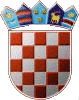 REPUBLIKA HRVATSKAKRAPINSKO-ZAGORSKA ŽUPANIJAOPĆINA STUBIČKE TOPLICEOPĆINSKO VIJEĆE